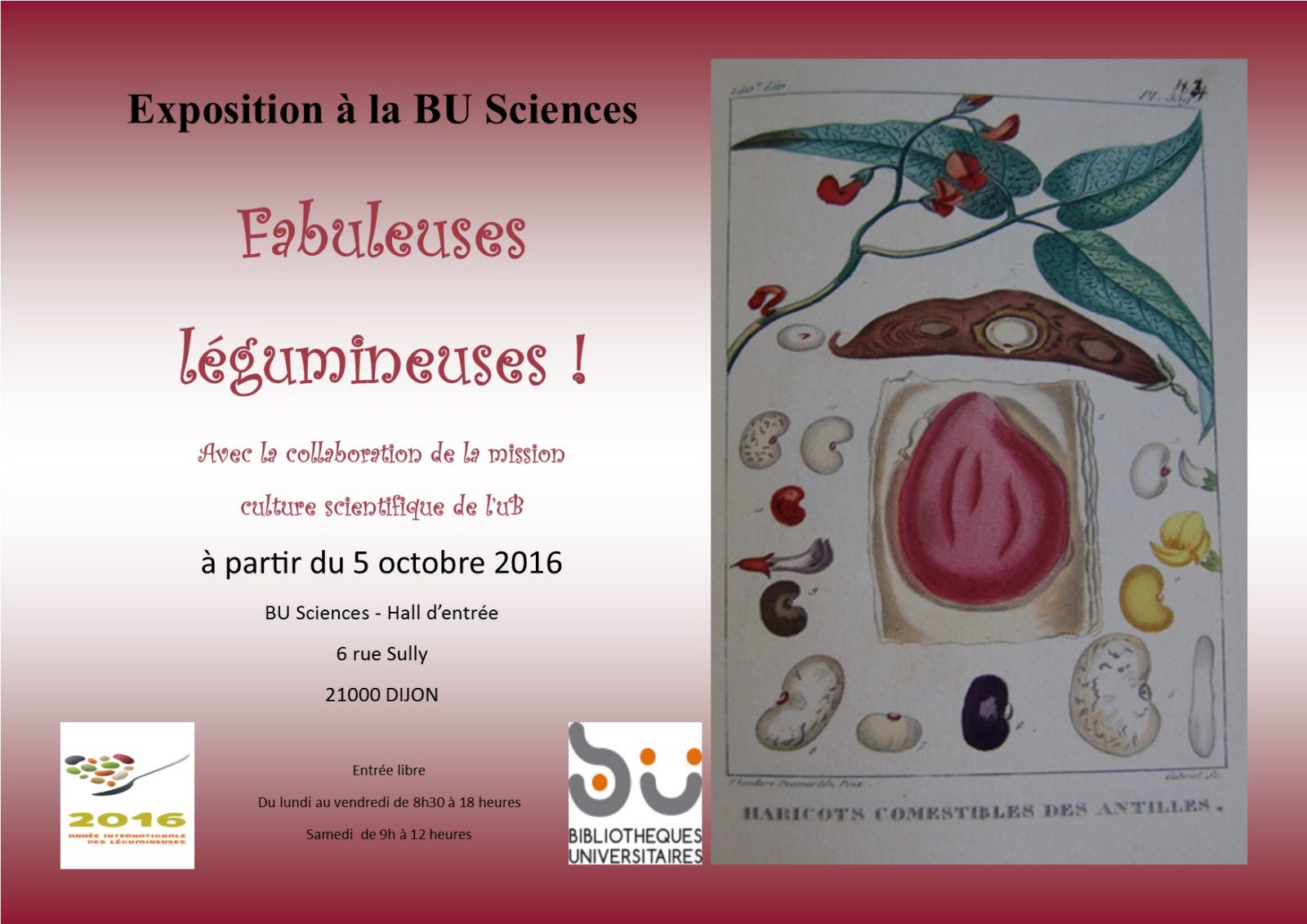 http://www.bienpublic.com/pour-sortir/loisirs/Exposition/Autres-expositions/Bourgogne/Cote-d-or/Dijon/2016/10/05/Fabuleuses-legumineusesExposition 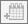 "Fabuleuses légumineuses"Quand, Où ?Tous les jours sauf le dimanche. Les lundis et mardis de 08h30 à 22h00, les mercredis, jeudis et vendredis de 08h30 à 20h00 et les samedis de 09h00 à 12h00jusqu'au 8 novembre 2016Bibliothèque universitaire Sciences 6 rue SullyDijonVoir le plan d'accès OrganisateurBibliothèque universitaire des Sciences 03.80.39.51.48Informations complémentairesAccès adapté aux personnes à mobilité réduiteTarifsGratuit